RÉPUBLIQUE DU BÉNIN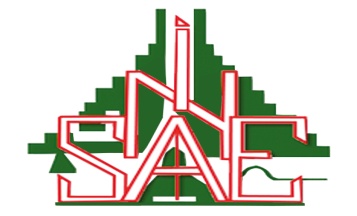 ≈≈≈≈≈≈≈MINISTERE DU PLAN ET DU DEVELOPPEMENT≈≈≈≈≈≈≈INSTITUT NATIONAL DE LA STATISTIQUE ET DE L’ANALYSE ECONOMIQUE	AVERTISSEMENTL’INSAE a le plaisir de mettre à la disposition des utilisateurs l’Indice Harmonisé des Prix à la Consommation (IHPC). Cet indice base 100, année 2014, mesure l’évolution des prix à la consommation au niveau national.L’IHPC a pour population de référence l’ensemble des ménages africains du Bénin à travers cinq (05) grandes régions de production à savoir Sud Ouest (Littoral, Atlantique, Mono et Couffo), Sud Est (Ouémé-Plateau), Centre (Zou-Collines), Nord Est (Borgou-Alibori) et Nord Ouest (Atacora-Donga). Chaque zone est composée d’un milieu urbain et de celui rural. L’indice national est la moyenne pondérée des indices des cinq régions. Le panier de la ménagère comprend 626 variétés suivies dans 1 889 points d’observation. Plus de 15 143 relevés de prix sont effectués chaque mois par les enquêteurs de l’INSAE. Les pondérations de l’indice proviennent de l’Enquête Modulaire Intégrée sur les Conditions de Vie des Ménages réalisée en  2011 (EMICoV 2011).IHPC suivant les fonctionsL’Indice Harmonisé des Prix à la Consommation du mois de juillet 2020 est de 105,4 contre 104,4 un mois plus tôt, soit une hausse de 1,0%. L’accroissement observé résulte essentiellement de la hausse des prix des produits des fonctions :  « transports » (+6,0%), « articles d'habillement et chaussures » (+0,7%) et « produits alimentaires et boissons non alcoolisées » (+0,4%). Les groupes de produits dont les prix ont contribué à cette hausse sont :« Céréales non transformées » (+6,2%), due à l’épuisement des stocks du maïs séché de la campagne agricole précédente en cette période de grande soudure ; « Poissons et autres produits séchés ou fumés » (+7,6%), liée à la saison pluvieuse qui n’a pas été favorable aussi bien à la pêche et au fumage des poissons ;« Produits à  base de tubercules » (+8,5%), en raison d’une baisse de production du gari notamment liée à la rareté des tubercules en période de grande soudure ; « Carburants et lubrifiants » (+3,6%), à cause de la hausse du prix de l’essence kpayo ;« Transport routier de passagers » (+9,2%), liée au respect des mesures barrières dans le transport commun qui a eu pour conséquence la hausse des tarifs ;« Chaussures diverses » (+2,8%), due à la révision des tarifs au cordon douanier au titre de la loi des finances de 2020.Cette évolution a été modérée par le repli des prix des groupes de produits: « Légumes » (-6,7%), en raison de la disponibilité de la tomate fraiche ; « Fruits » (-4,4%), liée à la saison des agrumes notamment l’orange et le citron.IHPC en glissement annuelPar rapport à juin 2019, la variation de l’IHPC est de +4,0%, contre +3,8% le mois précédent.IHPC suivant la nature et l’origine du produit Par rapport à la nature des produits :en variation mensuelle, les prix des « produits énergétiques » et «hors produits frais et hors énergie » ont augmenté respectivement de 2,2% et 1,2% alors que ceux des « produits frais »  ont baissé de 0,7% ;en glissement annuel, les prix des « hors produits frais et hors énergie » et des « produits énergétiques » ont augmenté respectivement de 4,9% et 7,1% alors que ceux des  « produits frais » ont baissé de 1,4%. Sur la base de l’origine des produits :en variation mensuelle, les prix  des « produits importés » et ceux des « produits locaux »  ont augmenté respectivement de 0,6% et 0,8% ;en glissement annuel, les prix des « produits importés » et ceux des « produits locaux » ont augmenté respectivement de 1,9% et  4,1%.Taux d’inflation suivant le critère de convergence dans l’espace UEMOALe taux d’inflation au niveau national au titre du mois de juillet 2020, suivant la définition adoptée dans l’espace UEMOA, est de +1,4% contre +0,9% un mois plus tôt, soit une hausse de 0,5 point de pourcentage. Ce niveau bien que positif demeure en dessous du seuil de 3% fixé dans le cadre de la surveillance multilatérale au sein des Etats membres de l’UEMOA.Tableau 1: Indice Harmonisé des Prix à la Consommation du mois de juillet 2020Source : DSS/INSAE, juillet  2020Base 100 : année 2014Tableau 2: Evolution du taux d’inflationSource : DSS/INSAE, juillet 2020Graphique1 : Evolution de l'indice global et de l'indice hors produits frais et énergétiquesSource : DSS/INSAE, juillet 2020Graphique 2 : Evolution mensuelle de l'indice global et de l'indice des produits alimentairesSource : DSS/INSAE, juillet 2020Graphique 3 : Evolution mensuelle des indices du transport et logement, eau, gaz, électricité et autres combustibles Source : DSS/INSAE, juillet  2020Graphique 4 : Evolution mensuelle des indices des produits importés et locauxSource : DSS/INSAE, juillet 2020Tableau 3 : IHPC suivant les nomenclatures secondaires en  juillet 2020                     Source : DSS/INSAE, juillet 2020Tableau 4 : IHPC suivant les régions en juillet 2020Source : DSS/INSAE, juillet 2020Tableau 5 : Prix moyens (en F.CFA) de certains produits de première nécessité dans les grandes villes en juillet 2020              Sources : DSS/INSAE-DDPD, juillet 2020Tableau 6 : Evolution du taux d’inflation dans les pays de l’UEMOASources : INS et COMMISSION  de l’UEMOA, juillet 2020Tableau 7 : Indice groupe du mois de juillet 2020* n.c.a : non classés ailleurs.Source : DSS/INSAE, juillet 2020Institut National de la Statistique et de l’Analyse Economique01 BP 323 Cotonou, Tél. (229) 21 30 82 44 /21 30 82 45, Fax: (229) 21 30 82 46Directeur Général : HOUNSA Laurent MahounouDirectrice Générale Adjointe : AHAMIDE MEANGOUA  H.  Armelle  C.Directrice des Statistiques Sociales : AHOVEY A. Elise C.Chef Service des Conditions de Vie des Ménages : DANSOU SylvestreCollaborateur : AKOHONWE D. MarcelPoidsIndice des mois de :Indice des mois de :Indice des mois de :Indice des mois de :Indice des mois de :Indice des mois de :Indice des mois de :Indice des mois de :Variation depuis :Variation depuis :Variation depuis :Variation depuis :Variation depuis :Poidsjuil.-19juin-20juin-20juil.-20juil.-201 mois1 mois1 mois3 mois12 mois12 mois12 moisPoidsjuil.-19avril-20mai-20juin-20juin-20juil.-20juil.-201 mois1 mois1 mois3 mois12 mois12 mois12 moisINDICE GLOBAL10000101,3103,8104,5104,4105,4105,41,0%1,0%1,0%1,5%1,5%1,5%4,0%1. Produits alimentaires et boissons non alcoolisées3751103,5103,0105,4105,2105,6105,60,4%0,4%0,4%2,5%2,5%2,5%2,0%2. Boissons alcoolisées,  Tabac et stupéfiants56101,4106,3106,4106,2106,2106,20,0%0,0%0,0%-0,1%-0,1%-0,1%4,7%3. Articles d'habillement et chaussures509105,0105,9105,7105,9106,6106,60,7%0,7%0,7%0,7%0,7%0,7%1,5%4. Logement, eau, gaz, électricité et autres combustibles108797,4103,6103,3103,2103,3103,30,1%0,1%0,1%-0,3%-0,3%-0,3%6,1%5. Meubles, articles de ménage et entretien courant 222104,8106,8106,8107,0107,1107,10,1%0,1%0,1%0,3%0,3%0,3%2,2%6. Santé456100,8101,9101,9101,9102,0102,00,1%0,1%0,1%0,1%0,1%0,1%1,2%7. Transports110297,6107,3106,7105,7112,0112,06,0%6,0%6,0%4,4%4,4%4,4%14,8%8. Communication44298,499,799,799,799,999,90,2%0,2%0,2%0,2%0,2%0,2%1,5%9. Loisirs et culture162101,2101,6101,6101,5101,8101,80,3%0,3%0,3%0,2%0,2%0,2%0,6%10. Enseignement564100,2103,0103,0103,0103,0103,00,0%0,0%0,0%0,0%0,0%0,0%2,8%11. Restaurants et Hôtels115699,3103,6103,6103,5103,9103,90,4%0,4%0,4%0,3%0,3%0,3%4,6%12. Biens et services divers493104,4105,9105,9106,1106,4106,40,3%0,3%0,3%0,5%0,5%0,5%1,9% Libelléjuil.-19août-19sept-19oct-19nov-19déc-19jan-20fév-20mars-20avril-20mai-20juin-20Juil.-20Taux d'inflation (en critère de convergence)-0,6%-0,9%-1,1%-1,1%-1,0%-0,9%-0,9%-0,6%-0,4%0,0%+0,2%+0,9%+1,4%juil.-19avril-20mai-20juin-20juil.-201 mois3 mois12 moisIndice global10000101,3103,8104,5104,4105,41,0%1,5%4,0%Indice produits frais2279109,7106,0109,7109,0108,2-0,7%2,1%-1,4%Indice énergie107794,8101,0100,199,3101,52,2%0,5%7,1%Indice hors énergie, hors produits frais6644100,7104,1104,2104,3105,61,2%1,4%4,9%Indice secteur primaire758109,9105,8109,4108,1105,9-2,0%0,1%-3,6%Indice secteur secondaire487299,8102,4102,9103,0104,91,8%2,4%5,1%Indice secteur tertiaire (services)4370100,7105,2105,3105,3106,61,2%1,3%5,9%Indice produits importés2743100,2101,6101,7101,5102,10,6%0,5%1,9%Indice produits locaux7257103,1105,4106,6106,4107,30,8%1,8%4,1%Indice des biens durables12598,6104,0103,9104,1104,20,1%0,2%5,7%Indice des biens semi durables62899,4104,3103,5102,7103,50,8%-0,8%4,1%Indice des biens non durables4877104,3103,5105,5105,2105,60,4%2,0%1,2%Services4370100,7105,2105,3105,3106,61,2%1,3%5,9%PoidsIndice des mois de :Indice des mois de :Indice des mois de :Indice des mois de :Indice des mois de :Variation depuis :Variation depuis :Variation depuis :Poidsjuil.-19juin-20juil.-201 mois3 mois12 moisPoidsjuil.-19avril-20mai-20juin-20juil.-201 mois3 mois12 moisINDICE GLOBAL100101,3103,8104,5104,4105,41,0%1,5%4,0%1,Sud ouest53101,7103,8105,1104,8106,31,4%2,4%4,5%2, Sud est2297,1101,6101,8102,6103,20,6%1,6%6,3%3, Centre10100,4101,5104,6101,7102,60,9%1,1%2,2%4, Nord est9109,6114,1112,5113,4113,40,0%-0,6%3,5%5,Nord ouest6102,3100,897,999,599,2-0,3%-1,6%-3,0%ProduitsLes principales villesLes principales villesLes principales villesLes principales villesLes principales villesLes principales villesPrix moyen nationalProduitsCotonouPorto-NovoParakouNatitingouBohiconLokossaPrix moyen nationalMaïs séchés en grains vendus au détail (1KG)236227227198191215216Riz en grains longs vendu au détail(1KG)486499511510529506507Sorgho  (1KG)356347257228328362313Mil  (1KG)376366278241363399337Gari 2ème qualité (1 KG)363327276301257298304Sucre raffiné en poudre (1 KG)476492500500484507493Haricot blanc (1 KG)661619604554509572586Ignames(1 KG)386411276234402308336Tomate fraiche(1 KG)525546795748440333564Piment frais  au kg (1 KG)973870622640721783768Oignon frais rond(1 KG)444438313342381343377Huile d'arachide artisanale (1 L)1 2001 2001 000931800817991Huile de Palme non raffinée (1 L)688500858838538585668Pétrole lampant vendu en vrac (1 L)600600604700800646658Essence Kpayo (1 L)500438398438438452444Gaz domestique (6Kg)3 5003 3003 4673 4883 2703 3003 387Gaz domestique (12,5 KG)6 8506 8506 9086 8156 8156 8506 848Chinchard congelé  (Silvi) (1 KG)1 3001 2331 2211 2001 2001 2001 226Viande de bœuf sans os (1 KG)3 0002 8001 8831 6042 4002 5002 365Viande de mouton (1 KG)3 0002 8002 5002 0002 6502 5002 575Riz importé ''GINO'' (5 KG)5 2005 4335 5006 0005 5005 1585 465Lait concentré ''JAGO'' (1 KG)1 0001 0001 0001 0001 0001 0131 002Lait concentré ''Cèbon'' (1 KG)9501 0001 0009001 000996974Farine de blé (1 KG)450500500450400500467Spaghetti ''Matanti'' (1 KG)350350363350350350352Ciment NOCIBE (1tonne)71 00068 00077 33376 00075 00073 25073 431Ciment SCB Lafarge (1tonne)71 00068 00076 95876 00075 00072 91773 313Fer à béton (barre de 8) (1tonne)480 000490 000494 583510 000490 000490 000492 431Fer à béton (barre de 10) (1tonne)480 000490 000496 250510 000490 000490 000492 708PoidsPoidsjuin-19juil-19août-19sept-19oct-19nov-19déc-19janv-20févr-20mars-20avr-20mai-20juin-20Poidsjuin-19juil-19août-19sept-19oct-19nov-19déc-19janv-20févr-20mars-20avr-20mai-20juin-20BENIN760-0,2-0,6-0,9-1,1-1,1-1,0-0,9-0,9-0,6-0,40,00,20,9BURKINA1258-0,4-1,0-1,6-2,2-2,7-2,9-3,2-3,1-2,9-2,9-2,7-2,4-2,0COTE 
D'IVOIRE31310,70,80,80,70,70,70,80,91,11,21,41,51,6GUINNEE-
BISSAU1410,80,80,80,80,60,50,20,0-0,2-0,3-0,10,30,6MALI1428-1,0-1,2-1,6-1,9-2,2-2,7-3,0-2,9-2,4-2,1-2,0-1,8-1,9NIGER1111-0,2-0,7-1,3-1,7-2,0-2,2-2,5-2,4-2,3-2,1-1,6-1,1-0,6SENEGAL14910,50,80,90,91,01,11,01,11,31,41,61,71,7TOGO6811,21,21,11,11,00,90,70,50,50,40,70,80,7UEMOA100000,20,0-0,2-0,4-0,5-0,6-0,7-0,7-0,5-0,3-0,10,10,3Indice groupe de la NCOA-IHPCIndices pour les mois de Indices pour les mois de Indices pour les mois de Indices pour les mois de Indices pour les mois de Variation en % depuisVariation en % depuisVariation en % depuisIndice groupe de la NCOA-IHPCPoidsJuil.-19avr-20mai-20juin-20Juil.-201 mois3 mois12 moisAlimentation et boisson non alcooliséesAlimentation et boisson non alcoolisées011Produits alimentaires3695103,5103,0105,4105,3105,60,3%2,5%2,0%012Boissons non alcoolisees56104,2103,7104,0104,2104,20,0%0,5%0,0%Boissons alcoolisées, tabac et stupéfiantBoissons alcoolisées, tabac et stupéfiant021Boissons alcoolisees4499,3103,7103,3103,4103,3-0,1%-0,4%4,0%022Tabacs et stupefiants12109,0116,0117,6116,3116,90,5%0,8%7,2%Articles d'habillement et chaussuresArticles d'habillement et chaussures031Articles d'habillement446105,3106,1106,0106,1106,80,7%0,7%1,4%032Chaussures63102,8104,0103,7104,1104,90,8%0,9%2,0%Logement, eau, électricité, gaz et autresLogement, eau, électricité, gaz et autres041Loyers effectifs300102,7104,7104,6105,5104,8-0,7%0,1%2,0%043Entretien et reparation des logements4899,9105,8105,7104,8105,40,6%-0,4%5,5%044Alimentation en eau et services divers lié au logement19587,989,189,290,486,2-4,6%-3,3%-1,9%045Electricite, gaz et autres combustibles54497,7108,0107,3105,7108,42,6%0,4%11,0%Meubles, articles de ménages et entretienMeubles, articles de ménages et entretien051Meubles , articles d'ameublement, tapis et autres revêtement38108,5116,7116,8116,3116,70,3%0,0%7,6%052Articles de ménage en textiles598,2102,2102,2102,6102,4-0,2%0,2%4,3%053Appareils menagers1195,099,099,099,199,30,2%0,3%4,5%054Verrerie, vaisselle et ustensiles de menage23104,4105,4105,3104,6105,40,8%0,0%1,0%055Outillage et autre matériel pour la maison et le jardin11108,5111,1111,1110,5111,10,5%0,0%2,4%056Biens et services liés à l'entretien courant du foyer134104,5104,6104,6105,2105,1-0,1%0,5%0,6%SantéSanté061Produits, appareils et matériels médicaux21598,798,998,998,998,90,0%0,0%0,2%062Services ambulatoires76100,5108,3108,4108,5108,50,0%0,2%8,0%063Services hospitaliers165103,7102,9102,9102,9102,90,0%0,0%-0,8%TransportTransport071Achat de véhicules7292,296,596,496,998,11,2%1,7%6,4%072Dépenses d'utilisation des véhicules66993,495,894,893,597,03,7%1,3%3,9%073Services de transport361106,4130,7130,6130,2142,69,5%9,1%34,0%CommunicationCommunication081Services postaux5102,8100,8100,9100,8100,80,0%0,0%-1,9%082Matériel de téléphonie et de télécopie43102,4102,2102,3102,4102,70,3%0,5%0,3%083Services de téléphonie et de télécopie39497,999,499,499,399,60,3%0,2%1,7%Loisirs et culturesLoisirs et cultures091Matériel audiovisuel, photographique et de traitement de l'image et du son2095,699,899,999,9100,40,5%0,6%5,0%093Autres articles et matériel de loisirs, de jardinage et animaux7104,6100,9100,9101,0101,30,3%0,4%-3,2%094Services récréatifs et culturels995,1100,4100,3100,4100,40,0%0,0%5,6%095Journaux, livres et articles de papeterie117102,5102,2102,2102,1102,30,2%0,1%-0,2%096Forfaits touristiques999,899,699,699,699,60,0%0,0%-0,2%EnseignementsEnseignements101Enseignement pré-élémentaire et primaire162103,1107,8107,8107,8107,80,0%0,0%4,6%102Enseignement secondaire23097,499,799,799,899,80,0%0,1%2,5%104Enseignement supérieur106100,8100,4100,4100,4100,40,0%0,0%-0,4%105Enseignement post-secondaire non supérieur et Enseignement non défini par niveau66102,2106,4106,4106,4106,40,0%0,0%4,1%Restaurants et hôtelRestaurants et hôtel111Services de restauration112999,4103,7103,7103,6104,00,4%0,3%4,6%112Services d'hébergement2794,497,597,597,597,80,3%0,3%3,6%Biens et services diversBiens et services divers121Soins corporels281106,6107,8107,8108,3108,80,5%0,9%2,1%123Effets personnels n.c.a30102,2104,4104,4104,1104,40,3%0,0%2,2%124Protection sociale et assurance582,494,294,294,194,10,0%-0,1%14,2%126Services financiers1996,9101,6101,6101,6101,60,0%0,0%4,9%127Autres services n.c.a158102,6103,6103,6103,6103,60,0%0,0%1,0%